NOME COMPLETO								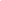 Av. Xxxxxx, n° ▪ Bairro0000-000 ▪ Cidade ▪ Estado(xx) xxxx-xxxx ▪ (xx) xxxx-xxxxxxxx@xxxx.com.brxx anos ▪ Nacionalidade ▪ Estado Civil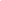 Objetivo: CompradorSíntese de Qualificações  Ampla experiência na área de Compras, envolvendo a aquisição de serviços, produtos, matérias-primas e equipamentos para indústrias de grande porte, através de processos seletivos de fornecedores e concorrências.Vivência na realização de estudos e visitas a fornecedores, visando o desenvolvimento de fontes alternativas de suprimentos, bem como a avaliação da capacidade técnica dos fornecedores já cadastrados.Atuação no acompanhamento de todo o processo de compras, sendo responsável pelo planejamento, elaboração de contratos, análise de custos, qualidade e prazos de entrega, controle de pagamento e gestão de estoque.Supervisão de equipes, realizando contratações, treinamento e orientação dos colaboradores na solução de problemas.Redução dos custos em 40%, através do desenvolvimento de novos fornecedores e realização de grandes negociações.Disponibilidade para viagens e mudança de cidade.Formação AcadêmicaEspecialização em Gestão de Compras – concluída em 2010XxxxxxxxxxxxxxxxxGraduação em Administração de Empresas – concluída em 2003XxxxxxxxxxxxxxxxxIdiomas Inglês – AvançadoEspanhol – IntermediárioExperiência Profissional07/2005 a Atual	Xxxxxxxxxxxxxxxx			Empresa multinacional de grande porte do segmento metalúrgico. 			CompradorAtuação no contato com fornecedores, negociando preços, descontos e condições de pagamento, além de realizar a aprovação de acordo com o limite estabelecido pelas normas internas da empresa. Responsável pelo recebimento de requisições de materiais, locações e serviços, acompanhamento do fluxo de entrega dos materiais e elaboração de relatórios para avaliação do desempenho do setor. 07/2000 a 05/2005	Xxxxxxxxxxxxxxxx			Empresa multinacional de grande porte do segmento automotivo.			Comprador			Assistente de ComprasResponsável pelo controle de todo o processo de compras, atendendo as demandas dos clientes internos.Realização do suporte administrativo, englobando emissão de pedidos, controles, cotação de materiais, entre outros trabalhos correlatos.Formação ComplementarGestão de Projetos - Catho OnlineAdministração de Compras - Catho OnlineNegociação - Catho OnlineGestão do Tempo - Catho OnlineInformáticaConhecimentos no Pacote Office e Internet.